I. Find the perimeter and area for the following figures.					2x5 =10a) 		       2cm		2 cm		b) 	                                        4                        4 cm							     5 cmII. Find the area for the following.									  1x2 = 2a)         5cm                              4 cmIII. The area for the given rectangle is 20 sq.cm. Then find the area for the each of the triangles.														1x2=2IV. Draw tally marks for the following.								2x1 =2a) 9		_b) 15		_V.	Observe the following bar chart and answer the questions:				4x1 = 4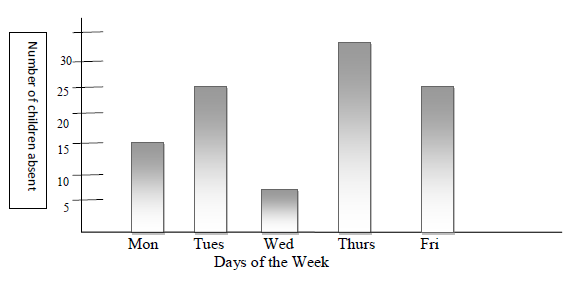 a) How many children were absent on Tuesday? _____________________________________________________ b) How many more children were absent on Thursday than on Monday? _____________________________________________________ c) On which day were the least children absent? ______________________________________________________ d) On which day the number of children absent was exactly the half of that on Thursday? _______________________________________________________VI. Look at the pie chart showing different sports liked by people. 				5 marks(a) Which is the most popular sport?  _____________ (b) Which is the least popular sport?  ____________(c) Do more children enjoy Hockey or tennis? _________________ (d) Arrange the sports liked by children in increasing order. ____________________________ ____________________________&&&&&& ALL THE BEST &&&&&&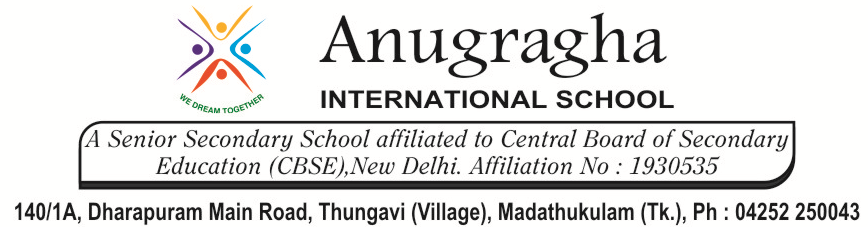 CRT-II-JUL-2019CRT-II-JUL-2019CRT-II-JUL-2019CRT-II-JUL-2019CRT-II-JUL-2019CRT-II-JUL-2019NAME:NAME:NAME:NAME:DATE:DATE:CLASSVSUBSUBSUBMATHS3 – How many squares?12. Smart charts3 – How many squares?12. Smart charts3 – How many squares?12. Smart chartsMARKS:                          /25MARKS:                          /25MARKS:                          /25